Commission des Officiels (CDO)cdo@iserebasketball.orgFORMATION INITIALE D’ARBITRAGEFiche d’inscription – Saison 2022-2023A retourner au Comité de l’Isère avant le Dimanche 16 Octobre 2022 – Dernier délaiRenseignements généraux concernant le CandidatSignaturesJe m’engage à participer à l’ensemble de la formation, sans quoi mon club sera facturé d’une participation de 170 €.Dimanche 06 Novembre 2022Samedi 26 et Dimanche 27 Novembre 2022Samedi 04 et Dimanche 05 Février 2023Examen Blanc le Samedi 08 Avril 2023Evaluation le Dimanche 11 Juin 2023Président(e) du club		Candidat à la formation			Parent (si mineur)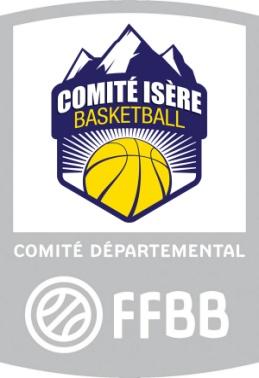 COMITÉ ISÈRE BASKET BALL5, avenue Paul Verlaine – 38100 GRENOBLETél : 04.76.22.33.55Courriel : comite@basket-isere.frSite : www.basket-isere.frN° LicenceDate NaissDate NaissDate NaissNOM PrénomAdresseCode PostalVilleTel DomTel PortEmailClub d’appartenanceClub d’appartenanceTaille T-shirtTaille T-shirt